SCRATCH Project 5  Experiment with Circles				Page 1To draw a circle, you take 1 step, turn 1 degree and repeat 360 times.1) Choose the "xy-grid" backdrop to help you compare your circles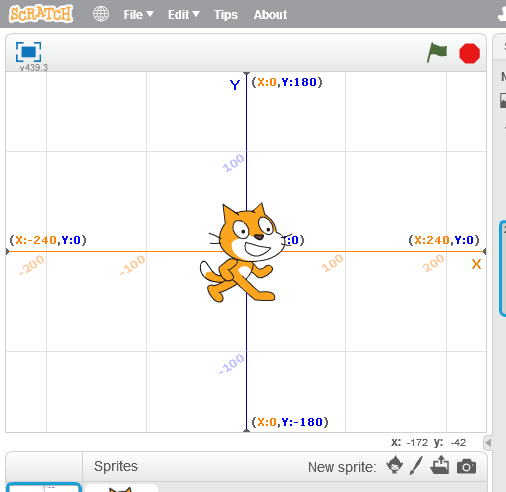 2) Set up a basic script to clear the stage and position the cat in the center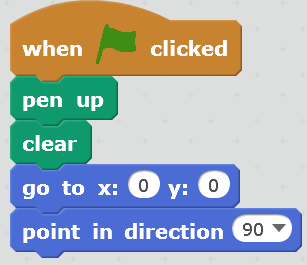 2) Set up a basic script to clear the stage and position the cat in the center3) Now add the code to draw the circle: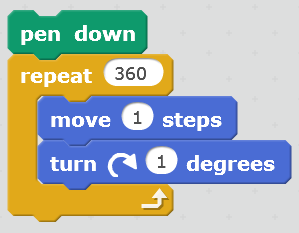 4) This takes a long time to draw. Try taking fewer steps and move & turn more on each step. Figure out which numbers go in the blanks. 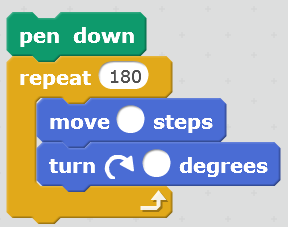 5) This is still pretty slow, try taking even fewer steps.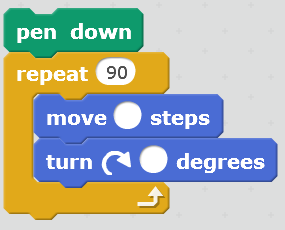 5) This is still pretty slow, try taking even fewer steps.6) And even fewer…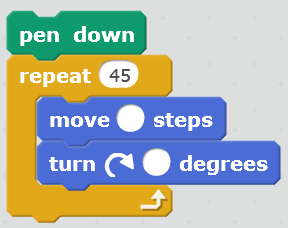 7) NOW use a repeat within a repeat to make this design with circles: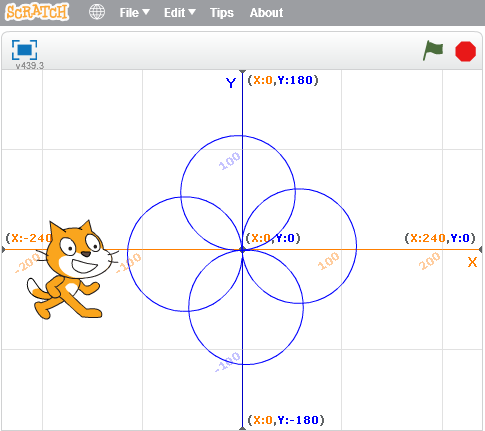 7) NOW use a repeat within a repeat to make this design with circles:Figure out what numbers to use.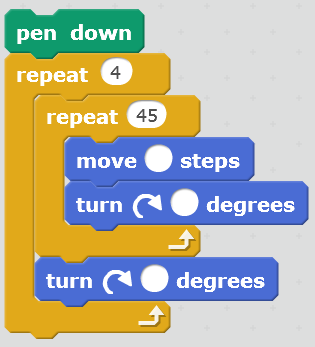 Figure out what numbers to use.DRAW A CIRCLE AND DIVIDE IT INTO EQUAL SECTORS1)  What happens if they enter zero? Since you can't divide by zero, you need to send a message. Where should you put this?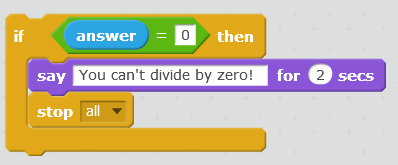 2) What happens if they enter 1? The circle is already one piece, so you need to send a message.Change the code above and add it as well. "Scratch is developed by the Lifelong Kindergarten Group at the MIT Media Lab. See http://scratch.mit.edu".